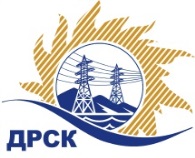 Акционерное Общество«Дальневосточная распределительная сетевая  компания»Протокол заседания Закупочной комиссии по вскрытию поступивших конвертов на переторжкуг. БлаговещенскСпособ и предмет закупки: открытый одноэтапный электронный конкурс (b2b-energo.ru) без предварительного квалификационного отбора «Комплексное энергетическое обследование объектов АО "Дальневосточная распределительная сетевая компания", закупка 293 р. 9 ГКПЗ 2016 г. ПРИСУТСТВОВАЛИ: члены постоянно действующей Закупочной комиссии АО «ДРСК» 2 уровняИнформация о результатах вскрытия конвертов:В адрес Организатора закупки поступили 2 (две) заявки на участие в переторжке, конверты с которыми были размещены в электронном виде на Торговой площадке Системы www.b2b-energo.ru.Вскрытие конвертов было осуществлено в электронном сейфе Организатора закупки на Торговой площадке Системы www.b2b-energo.ru. автоматически.Дата и время начала процедуры вскрытия конвертов с заявками участников: В соответствии с п. 12 Единого регламента системы В2В-Center, с целью соблюдения Федерального закона № 135-ФЗ «О защите конкуренции» дата проведения переторжки по конкурсу № 47609 в связи с проведением технических работ была перенесена оператором площадки со 02.02.2016 10:00 по московскому времени на 02.02.2016 г. 11:05 час. по московскому времени.Место проведения процедуры вскрытия конвертов с заявками участников на переторжку: Торговая площадка Системы www.b2b-energo.ruВ конвертах обнаружены заявки следующих участников закупки:Ответственный секретарь Закупочной комиссии 2 уровня АО «ДРСК»	Т.В. ЧелышеваТ.В. Коротаева(4162) 397-205№ 196/ПрУ-В«02» февраля 2016№Наименование участника и его адрес	Цена заявки до переторжки, руб. без НДСЦена заявки после переторжки, руб. без НДС1ООО «Межрегиональный инженерно-энергетический центр Энерго» (117105, Россия, г. Москва, Варшавское шоссе, дом 33 строение 12 помещение 8)22 593 363,0413 555 118,702ООО «Предприятие группы «Городской центр экспертиз»- «Городской центр экспертиз-энергетика» (192102, г. Санкт-Перетрбург, Фрунзенский р-н, ул. Бухарестская, д. 6)14 897 624,5813 014 912,71